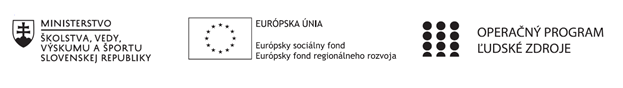 Správa o činnosti pedagogického klubu Príloha:Prezenčná listina zo stretnutia pedagogického klubuPríloha správy o činnosti pedagogického klubu                                                                                             PREZENČNÁ LISTINAMiesto konania stretnutia: H08Dátum konania stretnutia: 16.5.2022Trvanie stretnutia:  od 16.00 hod do 19.00 hod	Zoznam účastníkov/členov pedagogického klubu:Meno prizvaných odborníkov/iných účastníkov, ktorí nie sú členmi pedagogického klubu a podpis/y:Prioritná osVzdelávanieŠpecifický cieľ1.1.1 Zvýšiť inkluzívnosť a rovnaký prístup ku kvalitnému vzdelávaniu a zlepšiť výsledky a kompetencie detí a žiakovPrijímateľGymnáziumNázov projektuGymza číta, počíta a bádaKód projektu  ITMS2014+312011U517Názov pedagogického klubu GYMZAFIGADátum stretnutia  pedagogického klubu16.5.2022Miesto stretnutia  pedagogického klubuH08Meno koordinátora pedagogického klubuS. ĎurekOdkaz na webové sídlo zverejnenej správywww.gymza.skManažérske zhrnutie:finančná gramotnosť, úroveň finančnej gramotnosti, testovanie finančnej gramotnosti, testy.Hlavné body, témy stretnutia, zhrnutie priebehu stretnutia: A) Prezentácia možných variantov testov finančnej gramotnosti.Niektorí členovia pedagogického klubu finančnej gramotnosti predložili svoje verzie testov finančnej gramotnosti. Prítomní členovia ich absolvovali v skúšobnom móde.Ukážky verzii testov finančnej gramotnosti predložených členmi klubu finančnej gramotnosti:Ukážka č. 1:Absolventi vysokej školy počas pracovného života:Majú väčšinou šancu získať pracovné miesto, aj s dvakrát vyššou mzdou, ako pri vzdelaní bez maturity.Majú síce možnosť získať pracovné miesto, mzda sa ale obyčajne sa výrazne od stredoškolského vzdelania nelíši.Musia často pracovať na rovnakých pozíciách, ako absolventi bez maturity.Majú zvyčajne problém získať zamestnanie, ale majú vysokú podporu v nezamestnanosti.Peniaze majú pre človeka viac významov. Plnia tri základné funkcie:Sú nositeľom hodnôt, sú zúčtovacou jednotkou, sú prostriedkom výmeny.Sú zdrojom potešenia, sú kryté zlatom, majú trvalú hodnotu.a. Dajú sa vymieňať za cudziu menu, zabezpečujú štátnu finančnú politiku, regulujú medzinárodný obchod.Dajú sa ľahko deliť, nestrácajú na hodnote, umožňujú uspokojenie potrieb.Ktorý z uvedených znakov je bezpečnostným znakom na bankovke?Hologram (trojrozmerný obrázok).Pečiatka NBS a ECB.Tri malé dierky v pravom dolnom rohu.Podpis prezidenta alebo šéfa ECB.Euro spôsobilo, že:Veľa firiem na Slovensku začalo obchodovať pre nestabilitu eura v amerických dolároch.Slovensko stratilo mnoho obchodných partnerov.Na Slovensko prišli investori, ktorí sa vyhli kurzovému riziku.Zo Slovenska odišlo mnoho investorov, pretože obchodovanie v slovenských korunách bolo jednoduchšie.Pri platbe mincami nemusí obchodník prijať:Viac ako 50 kusov euromincí a zberateľské mince.Euromince vydané pred rokom 2009.Euromince vydané v iných krajinách Eurozóny.Len poškodené mince, ostatné mince musí prijať bez obmedzenia.Prečo sa korupcia spája s peniazmi?Peniaze sa často využívajú na účely korupcieKorupcia znamená bohatstvo národa.Pretože bez peňazí by nikdy nebola korupcia.Za korupciu dostávajú ľudia iba peňažnú pokutu.Ak dostaneme falošnú bankovku:Zaplatíme s ňou ako s pravou.Nahlásime to polícii.Snažíme sa jej čo najskôr zbaviť v nejakom obchode.Vložíme ju do banky.V prípade korupcie trestný čin pácha:Len ten, kto úplatok berie.Nikto, nie je to trestný čin.Len ten, kto úplatok dáva.Ten kto úplatok dáva aj ten, kto ho berie.Euro bolo na Slovensku prijaté:Po splnení prístupových podmienok , od 1.1.2009.Na prelome storočí 1.1. 2001.Po osamostatnení Slovenska, v roku 1993.Po Druhej svetovej vojne, v roku 1945.Prečo by sme mali rozumieť peniazom?Aby sme si vedeli spočítať mzdu, úroky a dane.Pretože je to súčasť vzdelávania na základnej a strednej škole.Nie je dôležité peniaze len zarobiť, ale s nimi aj rozumne naložiť.Aby sme mohli potom pôsobiť ako finanční poradcovia.Ukážka č. 2:V obci Budmerice žije 200 rodín. Už od nepamäti tu každoročne dochádza k jednému vlámaniu. Priemerná škoda, ktorú spôsobia zlodeji je 2 000 €.a. Ako sa môžu občania Budmeríc poistiť proti nákladom spojeným s vlámaním?
b. Prečo sa poistenie často označuje ako „metóda podieľania sa na riziku“?
Zamysli sa nad nasledujúcimi otázkami:a. Okrem úrokov môžu mať vplyv na tvoje výnosy z účtu aj iné faktory. Uveď aspoň jeden príklad, čo môže výnos z účtu zvýšiť a čo znížiť.
b. Malo by nejaký význam, keby sa úrok namiesto raz za rok pripisoval denne? Svoju odpoveď zdôvodni.
Žiaci sa pripravujú na zahraničnú exkurziu do Ríma.a. Vymenuj riziká, ktoré cesta prináša a priraď im vhodné poistenie.
Tvoji rodičia sú zamestnanci firmy. Rozhodli sa, že časť odvodov firmy si budú odvádzať na osobný dôchodkový účet. a. Uveď, ktoré dôchodkové piliere majú rodičia zabezpečené a ktorý by si mohli ešte doplniť a akým spôsobom.
Rodina Nováková s dvoma deťmi (Barbora 11 r. a Pavol 17 r.) býva vo vlastnom byte v Bratislave. Prarodičia vlastnia chalupu na dedine, kde zároveň aj bývajú.a. Uveď aspoň 4 druhy poistenia, ktoré by si rodina mohla zvoliť (rozdeľ ich na životné a neživotné):
b. Najskôr sa budeme venovať životnému poisteniu: Novákovci sú obaja zamestnaní a spoločne splácajú hypotéku na byt. Barbora chodí na základnú školu, aktívne športuje v basketbalovom tíme. Pavol, navštevuje strednú školu a odchádza na polrok na jazykový kurz do zahraničia. So sebou si berie fotoaparát, notebook, oblečenie. Navrhni rodine vhodné druhy životného poistenia.
c. Teraz sa budeme venovať neživotnému poisteniu: O rodine Novákovcov vieme, že vlastnia byt s príslušným zariadením a auto v hodnote 10 000 €. Prarodičia majú chalupu, v ktorej bývajú. Pri nej stodolu, kde majú uschovanú sekačku na trávu a staré auto v hodnote približne 2 500 €. Majú aj veľkú záhradu, kde babička pestuje kvety a zeleninu. Navrhni vhodné neživotné poistenie pre rodinu Novákovcov a ich prarodičov.B) Diskusia o absolvovaných testoch finančnej gramotnosti v skúšobnom móde.Členovia pedagogického klubu finančnej gramotnosti diskutovali o testoch, ktoré pripravili a absolvovali. Hovorili o ich pozitívach a negatívach. Zároveň vybrali spôsob testovania a verziu, ktorá bude využitá ako výstupný test pre žiakov gymnázia. Vybral sa test, ktorý je možno zadať na platforme Ja Slovensko. Keďže sa finančná gramotnosť na škole vyučuje v druhom ročníku (druhý polrok), bude test adresovaný druhákom.Závery a odporúčania:I. Členovia pedagogického klubu predložili svoje návrhy testov finančnej gramotnosti. V rámci simulácie členovia klubu tieto testy absolvovali v skúšobnom režime.II. Členovia pedagogického klubu diskutovali o absolvovaných testoch. Na základe dohody vybrali spôsobom testovania a variant testu. Platformou testovania bude portál Ja Slovensko. Žiaci absolvujú test, ktorý tento portál ponúka.III. Vybraný člen pedagogického klubu finančnej gramotnosti (S. Ďurek) do budúceho stretnutia (13.6.2022) absolvuje so žiakmi druhého ročníka testovanie z finančnej gramotnosti. Zároveň pripraví analýzu výsledkov, ktorá bude predmetom diskusie.Vypracoval (meno, priezvisko)PaedDr. Antónia BartošováDátum16.5.2022PodpisSchválil (meno, priezvisko)Mgr. Stanislav Ďurek, PhD.Dátum16.5.2022PodpisPrioritná os:VzdelávanieŠpecifický cieľ:1.1.1 Zvýšiť inkluzívnosť a rovnaký prístup ku kvalitnému vzdelávaniu a zlepšiť výsledky a kompetencie detí a žiakovPrijímateľ:GymnáziumNázov projektu:GYMZA číta, počíta a bádaKód ITMS projektu:312011U517Názov pedagogického klubu:GYMZAFIGAč.Meno a priezviskoPodpisInštitúcia1. Mgr. Stanislav Ďurek, PhD.Gymnázium, Hlinská 29 Žilina2. PaedDr. Antónia BartošováGymnázium, Hlinská 29 Žilina3. Mgr. Tatiana HikováGymnázium, Hlinská 29 Žilina4. Mgr. Helena KrajčovičováGymnázium, Hlinská 29 Žilinač.Meno a priezviskoPodpisInštitúcia1.